Павлов Виктор ИвановичГод рождения: 10.10.1922 
место рождения: Ленинградская обл., г. Любань 
№ наградного документа: 80 
дата наградного документа: 06.04.1985 № записи: 1514184679Орден Отечественной войны I степени 

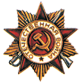 